Opfølgningsplan for 2-årigt HF-2019Baggrunden for denne opfølgningsplan er de indikatorbaserede screeninger af de gymnasiale uddannelser, som Kvalitets- og Tilsynsstyrelsen gennemførte i 2014, der viste, at HF-elevernes eksamensresultater ved Middelfart Gymnasium og HF lå blandt de laveste 10 pct. i karaktergennemsnittet, dels for perioden 2012-2014, dels i året 2014. Endvidere viste screeningen, at skolens løfteevne for HF-elever var -0,3 karakterpoint eller lavere i perioden 2011-2013 og i 2013. Især var eksamensresultatet svagt i matematik C og i den naturvidenskabelige faggruppe.Styrelsen bad på denne baggrund skolen udarbejde en kort redegørelse for, hvordan skolen arbejder med evaluering af elevernes eksamensresultater og faglige niveau på 2-årigt hf, og hvilke indsatser skolen i den anledning igangsatte. Efterfølgende blev skolen bedt om at udarbejde en skriftlig opfølgningsplan med målbare elevrettede indsatser med henblik på forbedring af skolens eksamensresultat og løfteevne. Målsætning 2015: Det overordnede mål var frem til og med skoleåret 2017/18 at øge elevernes motivation for at engagere sig i undervisningen, således at de opnåede et større udbytte af undervisningen og dermed et bedre eksamensresultat: Det samlede eksamensresultat for HF – målt ift. løfteevne – hæves i forhold til perioden 2011-13. Især vil målet være at løfte eksamensresultatet på HF i fagene matematik C og i naturvidenskabelig faggruppe. Derudover er det et mål, at lærerne i perioden 2015-18 registrerer et stigende elevengagement i de skriftlige formative evalueringer til standpunktsmøderne. Et delmål vil være at øge tilstedeværelsen til undervisningen samt at minimere de skriftlige forsømmelser ift. niveauet i skoleåret 2013-14.Status marts 2019Ad 1) I perioden 2012-2014 lå det samlede eksamensresultat 0,4 under det forventede resultat i forhold til de socioøkonomiske referencer. Eksamenskaraktererne lå på 5,1, mens den socioøkonomiske reference var 5,5. Dette var markeret i de indikatorbaserede screeninger som en signifikant forskel. I perioden 2015-2018 lå resultatet ligeledes lavere (se nedenstående grafer), men er fra ministeriel side ikke markeret som en signifikant forskel. Det faktiske eksamensresultat er steget fra 5,1 til 5,7 i skoleåret 2017-2018.  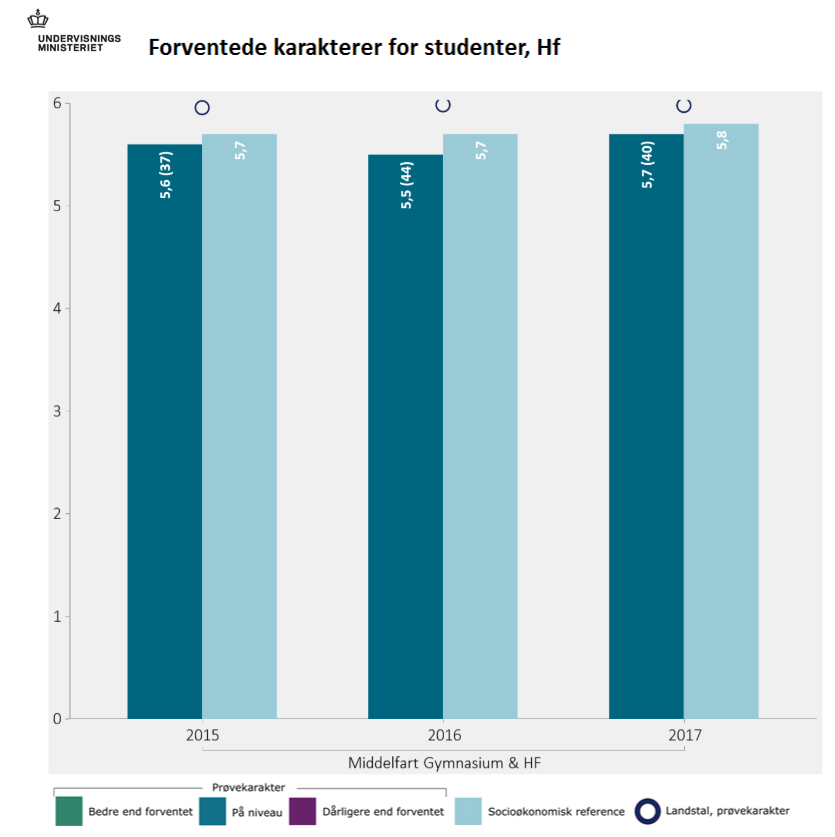 Ad 2)Eksamensresultatet i matematik C var i 2014 i skriftlig matematik signifikant under den socioøkonomiske reference med et faktisk gennemsnit på 2,6 mod 3,8 (socioøkonomisk reference). Eksamenskaraktererne er steget siden da og ligger både i 2015, 2016 og 2017 over den socioøkonomiske reference.Eksamensresultat matematik C:Skriftlig: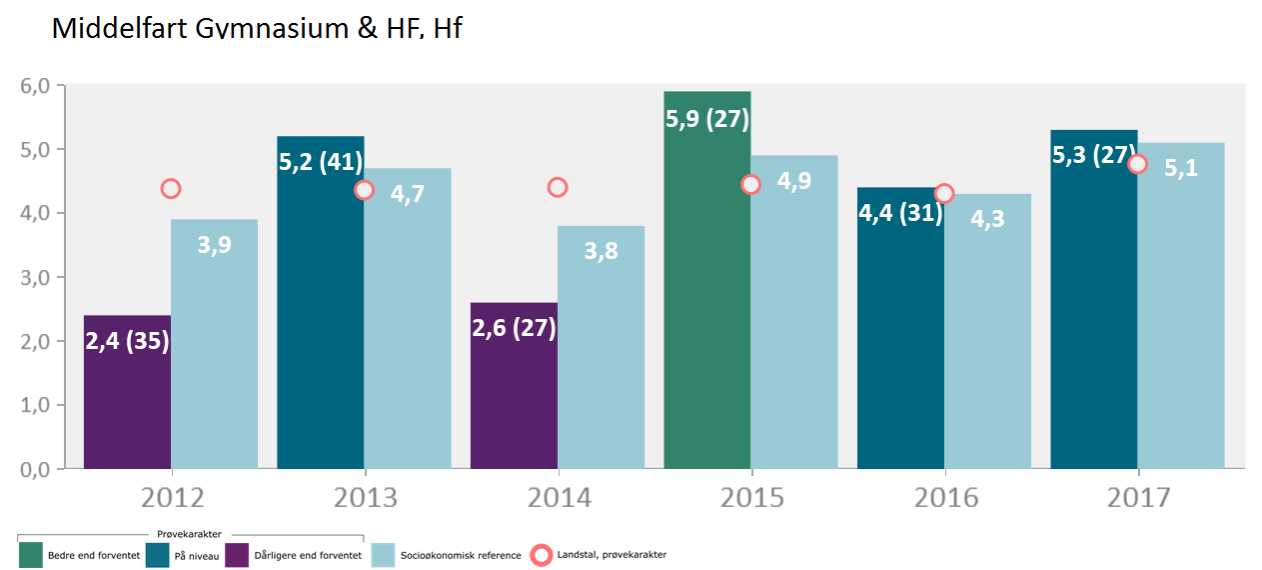 I mundtlig matematik C ligger det faktiske gennemsnit stadig under den socioøkonomiske reference, men i 2017 er der ikke længere en signifikant forskel.Mundtlig: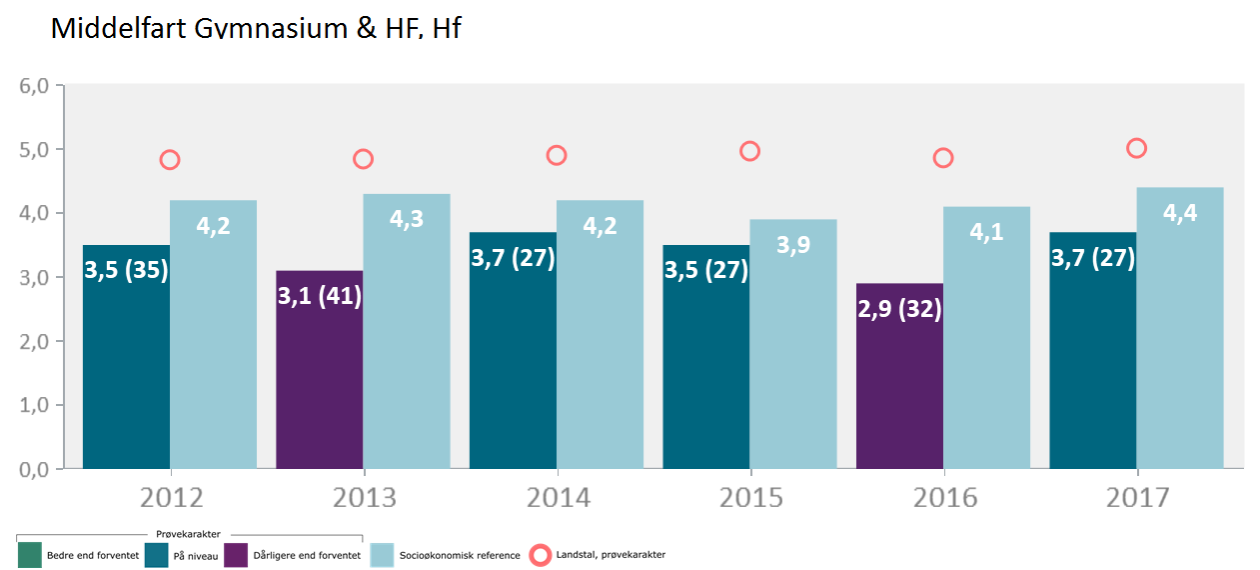 I den naturvidenskabelige faggruppe ligger eksamenskaraktererne i perioden 2014-2016 en smule under den socioøkonomiske reference, mens det i 2017 lå over. Løfteevnen i denne faggruppe er således blevet bedre siden perioden 2012-2014. Naturvidenskabelig faggruppe: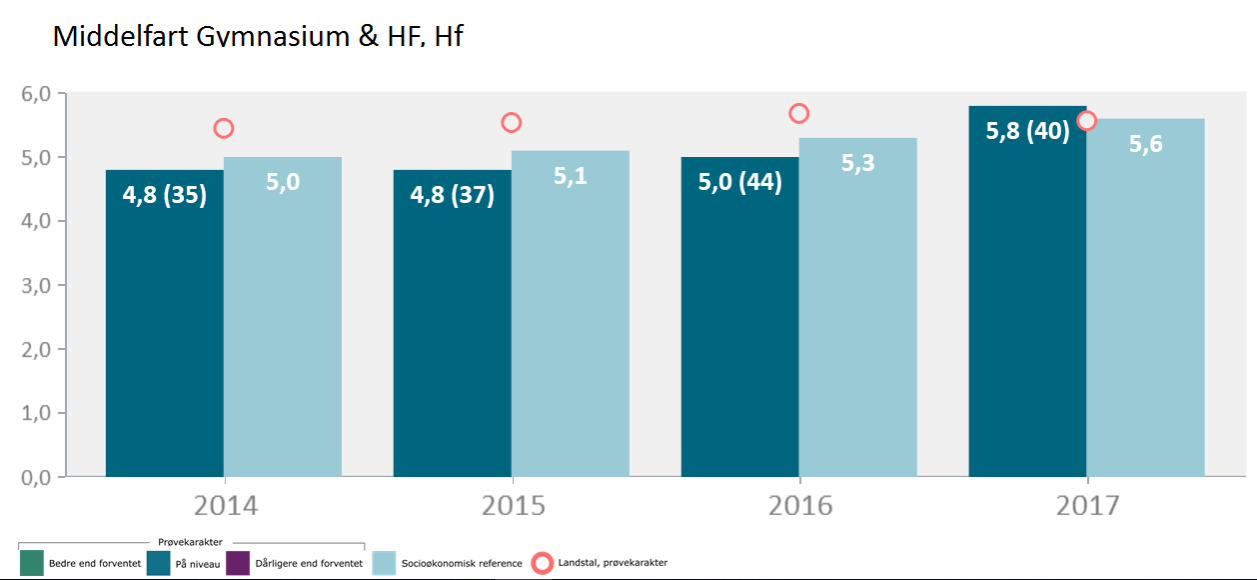 Ad 3) Ud fra de formative evalueringer har det vist sig ikke at være muligt at måle på, om elevengagementet er stigende.Ad 4) Som det fremgår af nedenstående tabel, er det skriftlige fravær i 1hf faldet markant fra 2012 og til 2017: Skriftlige forsømmelser i 1.hf (begge klasser):KonklusionMed udgangspunkt i tallene fra skoleåret 2017-2018 kan vi således fastslå, at der er en fremgang at spore, når man sammenligner de faktiske eksamensresultater med de socioøkonomiske referencer. De mål, skolen satte sig i 2015, er således overordnet nået. 20122013201420152016201717,8%15,0%7,0%10,1%10,1%3,1%